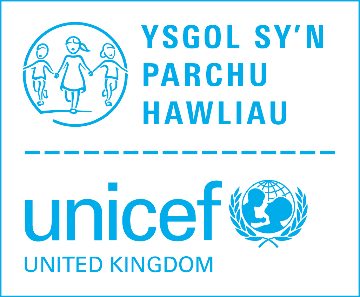 
Canlyniadau GYPH ar arian ac aurMae trafodaeth plant a phobl ifanc yn ddibynnol ar oedran / gallu ac ni ellir bob amser gael ei ddangos mewn lleoliadau meithrin ac anghenion ychwanegol. Mae tystiolaeth o egwyddorion sy'n seiliedig ar gydraddoldeb, urddas, parch, heb wahaniaethu a chyfranogi yn 'weladwy o gwmpas yr ysgol' ac mae cael eu gweld a'u trafod gan oedolion yn arbennig o bwysig yn y lleoliadau hyn.Elfen A: Addysgu a dysgu am hawliauMae Confensiwn y Cenhedloedd Unedig ar Hawliau'r Plentyn (CHP) yn cael ei hysbysu i blant, pobl ifanc ac oedolion, sy'n defnyddio'r cyd-ddealltwriaeth hon i weithio i wella lles plant, gwella ysgolion, cyfiawnder byd-eang a byw'n gynaliadwy.Elfen A: Addysgu a dysgu am hawliauMae Confensiwn y Cenhedloedd Unedig ar Hawliau'r Plentyn (CHP) yn cael ei hysbysu i blant, pobl ifanc ac oedolion, sy'n defnyddio'r cyd-ddealltwriaeth hon i weithio i wella lles plant, gwella ysgolion, cyfiawnder byd-eang a byw'n gynaliadwy.Elfen A: Addysgu a dysgu am hawliauMae Confensiwn y Cenhedloedd Unedig ar Hawliau'r Plentyn (CHP) yn cael ei hysbysu i blant, pobl ifanc ac oedolion, sy'n defnyddio'r cyd-ddealltwriaeth hon i weithio i wella lles plant, gwella ysgolion, cyfiawnder byd-eang a byw'n gynaliadwy.CANLYNIADArianAurMae plant, pobl ifanc a chymuned ehangach yr ysgol yn gwybod am Gonfensiwn y Cenhedloedd Unedig ar Hawliau'r Plentyn ac maent yn gallu disgrifio sut mae'n effeithio ar eu bywydau ac ar fywydau plant ymhobman. Mae llawer o blant a phobl ifanc yn gyfarwydd â nifer o Erthyglau y CHP a gallant siarad am yr hawliau y maent yn eu mwynhau. Maent yn gwybod bod hawliau yn gyffredinol ac yn ddiamod; mae'r CHP yn berthnasol i bob plentyn a pherson ifanc ym mhobman, drwy'r amser. Maent yn dangos ymwybyddiaeth o ble a pham na fydd rhai plant yn gallu cael mynediad i'w hawliau. Mae oedolion a chymuned ehangach yr ysgol yn gwybod am y CHP ac yn eu deall.Mae'r rhan fwyaf o blant a phobl ifanc yn gyfarwydd ag amrediad eang o Erthyglau CHP. Maent yn deall y cysyniad o bobl sy'n gyfrifol am ddyletswyddau a'r cysyniad bod hawliau yn gynhenid, anaralladwy, anwahanadwy, cyffredinol a diamod. Mae'r rhan fwyaf o blant a phobl ifanc yn deall sut mae materion lleol a byd-eang yn ogystal â datblygiad cynaliadwy yn gysylltiedig â hawliau. Mae oedolion a chymuned ehangach yr ysgol yn dangos ymrwymiad i'r CHP.Elfen B: Addysgu a dysgu trwy hawliau – ethos a pherthynasMae gweithrediadau a phenderfyniadau sy'n effeithio ar blant wedi'u gwreiddio ar, wedi'u hadolygu ac wedi'u datrys trwy hawliau. Mae plant, pobl ifanc ac oedolion yn cydweithio i ddatblygu a chynnal cymuned ysgol yn seiliedig ar gydraddoldeb, urddas, parch, heb wahaniaethu a chyfranogi; mae hyn yn cynnwys dysgu ac addysgu mewn ffordd sy'n parchu hawliau'r ddau addysgwr a'r dysgwyr ac sy'n hyrwyddo lles.Elfen B: Addysgu a dysgu trwy hawliau – ethos a pherthynasMae gweithrediadau a phenderfyniadau sy'n effeithio ar blant wedi'u gwreiddio ar, wedi'u hadolygu ac wedi'u datrys trwy hawliau. Mae plant, pobl ifanc ac oedolion yn cydweithio i ddatblygu a chynnal cymuned ysgol yn seiliedig ar gydraddoldeb, urddas, parch, heb wahaniaethu a chyfranogi; mae hyn yn cynnwys dysgu ac addysgu mewn ffordd sy'n parchu hawliau'r ddau addysgwr a'r dysgwyr ac sy'n hyrwyddo lles.Elfen B: Addysgu a dysgu trwy hawliau – ethos a pherthynasMae gweithrediadau a phenderfyniadau sy'n effeithio ar blant wedi'u gwreiddio ar, wedi'u hadolygu ac wedi'u datrys trwy hawliau. Mae plant, pobl ifanc ac oedolion yn cydweithio i ddatblygu a chynnal cymuned ysgol yn seiliedig ar gydraddoldeb, urddas, parch, heb wahaniaethu a chyfranogi; mae hyn yn cynnwys dysgu ac addysgu mewn ffordd sy'n parchu hawliau'r ddau addysgwr a'r dysgwyr ac sy'n hyrwyddo lles.CANLYNIADArianAurYn yr ysgol mae plant a phobl ifanc yn mwynhau'r hawliau sydd wedi'u hymgorffori yng Nghonfensiwn y Cenhedloedd Unedig ar Hawliau'r Plentyn. Mae llawer o blant a phobl ifanc yn gallu esbonio sut mae ysgol yn eu hwyluso i fwynhau amrediad o'u hawliau. Maent (a staff) yn disgrifio sut y maent hwy ac eraill yn gweithredu i greu amgylchedd sy'n parchu hawliau.Mae'r rhan fwyaf o blant a phobl ifanc yn gallu esbonio sut mae ysgol, a phobl sy'n gyfrifol am ddyletswyddau, yn eu galluogi i fwynhau amrediad eang o'u hawliau. Maent yn deall cysyniadau o degwch a chydraddoldeb ac yn gallu disgrifio sut mae'r ysgol yn hyrwyddo egwyddorion o'r fath ac yn eu rhoi ar waith. Mae'r rhan fwyaf o blant a phobl ifanc yn gwybod ac yn ymddiried y bydd yr ysgol yn gweithredu ar unrhyw bryderon ynghylch nad yw eu hawliau yn cael eu diwallu.Mae'r perthnasoedd yn gadarnhaol ac wedi'u seilio ar urddas a pharch at hawliau ar y cyd.Mae llawer o blant a phobl ifanc yn siarad â hyder ynghylch sut mae perthnasoedd gadarnhaol yn cael eu hannog. Defnyddir hawliau i egluro dilemâu moesol ac i ystyried ymagwedd sy'n parchu hawliau.Nodir perthnasoedd gan y rhan fwyaf o blant, pobl ifanc ac oedolion fel parch tuag at ei gilydd. Mae tystiolaeth bod perthnasoedd parchus yn cryfhau'n gyson dros amser. Gall llawer o blant a phobl ifanc siarad am y cysyniad o urddas. Gallant egluro sut mae urddas a hawliau yn rhoi gwybod ar fywyd yn yr ysgol yn benodol. Mae systemau ysgol i fynd i'r afael ag anghytundebau, gwrthdaro ac agweddau rhagfarnllyd a chanfyddir gweithredoedd yn dryloyw, teg ac effeithiol gan blant ac oedolion. Mae plant a phobl ifanc yn ddiogel ac yn gwybod beth i'w wneud os byddan nhw angen cymorth.Mae llawer o blant a phobl ifanc yn dweud eu bod yn teimlo eu bod nhw mewn amgylchedd diogel yn yr ysgol a gallant ddisgrifio sut mae eu gweithredoedd a gweithredoedd pobl eraill yn cyfrannu at hyn. Gallant ddisgrifio'r hyn y byddent yn ei wneud / â pwy y byddent yn siarad pe na baent yn teimlo'n ddiogel am unrhyw reswm.Mae bron â bod pob un o blant a phobl ifanc yn dweud eu bod yn teimlo'n ddiogel yn yr ysgol a gallant ddisgrifio sut mae dod yn parchus i hawliau yn cyfrannu at hyn. Gall yr ysgol ddangos bod ymddygiad bwlio, treisgar a gwahaniaethol yn brin (neu'n gostwng yn gyson). Mae gan y rhan fwyaf o blant a phobl ifanc ymddiried yn systemau'r ysgol sy'n eu galluogi i adrodd am unrhyw deimlad o beidio â theimlo'n ddiogel y tu mewn a'r tu hwnt i'r ysgol.Mae lles cymdeithasol ac emosiynol plant yn flaenoriaeth. Maent yn dysgu i ddatblygu ffyrdd iach o fyw.Mae llawer o blant yn disgrifio sut mae'r ysgol yn eu cefnogi gyda'u hanghenion iechyd corfforol, meddyliol ac emosiynol.Mae'r rhan fwyaf o blant a phobl ifanc yn disgrifio sut mae'r ysgol yn darparu gwybodaeth a chymorth ar gyfer amrywiaeth o anghenion corfforol, meddyliol, cymdeithasol ac emosiynol.Mae plant a phobl ifanc yn cael eu cynnwys ac fe'u gwerthfawrogir fel unigolion.Gall llawer o blant a phobl ifanc ddisgrifio sut y maent yn cael eu cynnwys a'u gwerthfawrogi yn yr ysgol a gallant ddisgrifio sut mae eu gweithredoedd a gweithredoedd pobl eraill yn cyfrannu at hyn.Mae bron â bod pob un o'r plant a phobl ifanc sydd wedi cael eu cyfweld yn disgrifio sut mae pawb yn cael eu cynnwys a'u gwerthfawrogi, a gallant ddisgrifio sut mae dod yn barchus i hawiliau yn cyfrannu at hyn. Mae'r ysgol yn gweithio tuag at (neu sy'n cynnal) yn ddiwylliant cryf o gynhwysiant ac yn gallu dangos sut y mae hyn yn sail i heb wahaniaethu.Mae plant a phobl ifanc yn gwerthfawrogi addysg ac yn cymryd rhan wrth wneud penderfyniadau am eu dysgu.Mae llawer o blant a phobl ifanc yn siarad yn gadarnhaol am yr ysgol a'u dysgu. Maent yn deall ac yn gallu siarad am y rôl y maent yn ei chwarae yn eu dysgu. Mae llawer o oedolion yn esbonio sut mae hawliau sy'n parchu iaith yn siapio amgylchedd dysgu cadarnhaol.Mae'r rhan fwyaf o blant a phobl ifanc yn siarad am eu hymrwymiad i'r hawl pobl eraill i ddysgu a gallant ddisgrifio sut maen nhw'n parchu hyn yn weithredol. Mae bron pob plentyn a pherson ifanc yn esbonio sut maen nhw'n chwarae rhan weithgar yn eu dysgu. Elfen C: Addysgu a dysgu am hawliau - cyfranogi, grymuso a gweithreduMae plant yn cael eu grymuso i fwynhau ac ymarfer eu hawliau ac i hyrwyddo hawliau pobl eraill yn lleol ac yn fyd-eang. Mae pobl sy'n gyfrifol am ddyletswydd yn atebol am sicrhau bod plant yn profi eu hawliau.  
Elfen C: Addysgu a dysgu am hawliau - cyfranogi, grymuso a gweithreduMae plant yn cael eu grymuso i fwynhau ac ymarfer eu hawliau ac i hyrwyddo hawliau pobl eraill yn lleol ac yn fyd-eang. Mae pobl sy'n gyfrifol am ddyletswydd yn atebol am sicrhau bod plant yn profi eu hawliau.  
Elfen C: Addysgu a dysgu am hawliau - cyfranogi, grymuso a gweithreduMae plant yn cael eu grymuso i fwynhau ac ymarfer eu hawliau ac i hyrwyddo hawliau pobl eraill yn lleol ac yn fyd-eang. Mae pobl sy'n gyfrifol am ddyletswydd yn atebol am sicrhau bod plant yn profi eu hawliau.  
CANLYNIADArianAurMae plant a phobl ifanc yn gwybod bod eu barn yn cael ei chymryd o ddifrif.Mae llawer o blant, pobl ifanc ac oedolion yn disgrifio sut mae pobl ifanc yn gallu mynegi eu barnau ac wedi bod yn rhan o benderfyniadau am eu bywyd yn yr ysgol.Mae'r rhan fwyaf o blant a phobl ifanc yn disgrifio sut mae eu cyfranogiad yn cael effaith sylweddol ar welliant yr ysgol.Mae plant a phobl ifanc wedi cymryd camau i hawlio eu hawliau a hyrwyddo hawliau pobl eraill, yn lleol ac yn fyd-eang.Mae llawer o blant a phobl ifanc sydd wedi cael eu cyfweld wedi bod yn cymryd rhan mewn amrediad o weithgareddau i hyrwyddo hawliau plant a phobl ifanc ar raddfa leol a byd-eang.Mae plant a phobl ifanc yn cymryd rhan i ymgyrchu a/neu dadlau dros hawliau plant yn lleol ac yn fyd-eang. Mae'r rhan fwyaf o blant a phobl ifanc yn deall eu rôl fel dinasyddion byd-eang.